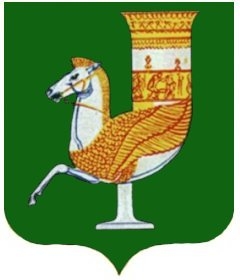 П  О  С  Т  А  Н  О  В  Л  Е  Н  И  Е   АДМИНИСТРАЦИИ   МУНИЦИПАЛЬНОГО  ОБРАЗОВАНИЯ «КРАСНОГВАРДЕЙСКИЙ  РАЙОН»От 26.04.2022г. № 348с. КрасногвардейскоеО назначении ответственных лиц за внесение информации в государственную автоматизированную информационную систему «Управление»В целях реализации Федерального закона от 28.06.2014 года №172-ФЗ «О стратегическом планировании в Российской Федерации», приказа Росстата от 23.12.2021 года №948 «О внесении изменений в приказ Росстата от 17 декабря 2018г. №744 «Об утверждении форм федерального статистического наблюдения о предоставлении государственных (муниципальных) услуг», постановления Правительства Российской Федерации от 7 декабря 2020 года №2041 «Об утверждении требований к подготовке докладов о видах государственного контроля (надзора), муниципального контроля и сводного доклада о государственном контроле (надзоре), муниципальном контроле в Российской Федерации», постановления Правительства Российской Федерации от 25.12.2009 года №1088 «О государственной автоматизированной информационной системе «Управление», руководствуясь Уставом МО «Красногвардейский район»ПОСТАНОВЛЯЮ:	1. Назначить ответственных лиц за внесение информации в государственную автоматизированную информационную систему «Управление» (Приложение).	2. Опубликовать настоящее постановление в газете Красногвардейского района «Дружба» и разместить на официальном сайте органов местного самоуправления МО «Красногвардейский район» www.amokr.ru в информационно-телекоммуникационной сети «Интернет». 	3. Контроль за исполнением данного постановления возложить на первого заместителя главы администрации МО «Красногвардейский район».	4. Настоящее постановление вступает в силу со дня его подписания. И.о. главы МО «Красногвардейский район»			                       А.А. Ершов  Приложение  к постановлению администрации МО «Красногвардейский район»от 26.04.2022г. № 348Ответственные лица  за внесение информации в государственную автоматизированную информационную систему «Управление» (далее – ГАС «Управление»)Управляющий  делами администрации МО «Красногвардейский район» –начальник общего отдела         			                                 А.А. Катбамбетов№п/пДолжностьДанные, передаваемые в ГАС «Управление»Сроки передачи данных, передаваемых в ГАС «Управление»1.Начальник отдела экономического развития и торговли администрации МО «Красногвардейский район»Сведения о предоставлении муниципальных услуг по форме федерального статистического наблюдения №1-ГМУЕжемесячно, не позднее 10 рабочих дней после окончания отчетного периода1.Начальник отдела экономического развития и торговли администрации МО «Красногвардейский район»Сведения о предоставлении муниципальных услуг по форме федерального статистического наблюдения №2-ГМУЕжегодно, не позднее 45 календарных дней после окончания отчетного периода 1.Начальник отдела экономического развития и торговли администрации МО «Красногвардейский район»Сведения о реализации  документов стратегического планирования (прогноз социально-экономического развития)Ежегодно, в срок до 1 мая2.Начальник  правового отдела администрации МО «Красногвардейский район»Сведения о предоставлении муниципальных услуг по форме федерального статистического наблюдения №1-ГМУЕжемесячно, не позднее 10 рабочих дней после окончания отчетного периода2.Начальник  правового отдела администрации МО «Красногвардейский район»Сведения о предоставлении муниципальных услуг по форме федерального статистического наблюдения №2-ГМУЕжегодно, не позднее 45 календарных дней после окончания отчетного периода 3.Начальник отдела земельно-имущественных отношений администрации МО «Красногвардейский район»Сведения о предоставлении муниципальных услуг по форме федерального статистического наблюдения №1-ГМУЕжемесячно, не позднее 10 рабочих дней после окончания отчетного периода3.Начальник отдела земельно-имущественных отношений администрации МО «Красногвардейский район»Сведения о предоставлении муниципальных услуг по форме федерального статистического наблюдения №2-ГМУЕжегодно, не позднее 45 календарных дней после окончания отчетного периода 3.Начальник отдела земельно-имущественных отношений администрации МО «Красногвардейский район»Сведения о реализации  документов стратегического планирования (муниципальная программа)Ежегодно, в срок до 1 мая3.Начальник отдела земельно-имущественных отношений администрации МО «Красногвардейский район»Доклад об осуществлении муниципального контроляЕжегодно, в срок до 15 марта года, следующего за отчетным годом4.Начальник отдела архитектуры и градостроительства администрации МО «Красногвардейский район»Сведения о предоставлении муниципальных услуг по форме федерального статистического наблюдения №1-ГМУЕжемесячно, не позднее 10 рабочих дней после окончания отчетного периода4.Начальник отдела архитектуры и градостроительства администрации МО «Красногвардейский район»Сведения о предоставлении муниципальных услуг по форме федерального статистического наблюдения №2-ГМУЕжегодно, не позднее 45 календарных дней после окончания отчетного периода 5.Начальник отдела по делам архивов администрации МО «Красногвардейский район»Сведения о предоставлении муниципальных услуг по форме федерального статистического наблюдения №1-ГМУЕжемесячно, не позднее 10 рабочих дней после окончания отчетного периода5.Начальник отдела по делам архивов администрации МО «Красногвардейский район»Сведения о предоставлении муниципальных услуг по форме федерального статистического наблюдения №2-ГМУЕжегодно, не позднее 45 календарных дней после окончания отчетного периода 6.Начальник отдела  по молодежной  политике и  спорту администрации МО «Красногвардейский район»Сведения о предоставлении муниципальных услуг по форме федерального статистического наблюдения №1-ГМУЕжемесячно, не позднее 10 рабочих дней после окончания отчетного периода6.Начальник отдела  по молодежной  политике и  спорту администрации МО «Красногвардейский район»Сведения о предоставлении муниципальных услуг по форме федерального статистического наблюдения №2-ГМУЕжегодно, не позднее 45 календарных дней после окончания отчетного периода 6.Начальник отдела  по молодежной  политике и  спорту администрации МО «Красногвардейский район»Сведения о реализации  документов стратегического планирования (муниципальная программа)Ежегодно, в срок до 1 мая7.Начальник управления образования администрации МО «Красногвардейский район»Сведения о предоставлении муниципальных услуг по форме федерального статистического наблюдения №1-ГМУЕжемесячно, не позднее 10 рабочих дней после окончания отчетного периода7.Начальник управления образования администрации МО «Красногвардейский район»Сведения о предоставлении муниципальных услуг по форме федерального статистического наблюдения №2-ГМУЕжегодно, не позднее 45 календарных дней после окончания отчетного периода 7.Начальник управления образования администрации МО «Красногвардейский район»Сведения о реализации  документов стратегического планирования (муниципальная программа)Ежегодно, в срок до 1 мая8.Начальник управления культуры и кино  администрации МО «Красногвардейский район»Сведения о реализации  документов стратегического планирования (муниципальная программа)Ежегодно, в срок до 1 мая9.Главный специалист управления сельского хозяйства администрации МО «Красногвардейский район» Сведения о реализации  документов стратегического планирования (муниципальная программа)Ежегодно, в срок до 1 мая10.Начальник управления финансов администрации МО «Красногвардейский район»Сведения о реализации  документов стратегического планирования (муниципальная программа, бюджетный прогноз)Ежегодно, в срок до 1 мая11.Начальник отдела строительства, ЖКХ, ТЭК, связи и транспорта администрации МО «Красногвардейский район»Доклад об осуществлении муниципального контроляЕжегодно, в срок до 15 марта года, следующего за отчетным годом12.Главный специалист  по вопросам труда и социальной защиты населенияадминистрации МО «Красногвардейский район»Сведения о предоставлении муниципальных услуг по форме федерального статистического наблюдения №1-ГМУЕжемесячно, не позднее 10 рабочих дней после окончания отчетного периода12.Главный специалист  по вопросам труда и социальной защиты населенияадминистрации МО «Красногвардейский район»Сведения о предоставлении муниципальных услуг по форме федерального статистического наблюдения №2-ГМУЕжегодно, не позднее 45 календарных дней после окончания отчетного периода 13.Главный специалист  по опеке и попечительству в отношениинесовершеннолетних лиц администрации МО «Красногвардейский район»Сведения о предоставлении муниципальных услуг по форме федерального статистического наблюдения №1-ГМУЕжемесячно, не позднее 10 рабочих дней после окончания отчетного периода13.Главный специалист  по опеке и попечительству в отношениинесовершеннолетних лиц администрации МО «Красногвардейский район»Сведения о предоставлении муниципальных услуг по форме федерального статистического наблюдения №2-ГМУЕжегодно, не позднее 45 календарных дней после окончания отчетного периода 14.Ведущий специалист по опеке и попечительству в отношении отдельных категорий совершеннолетних лиц администрации МО «Красногвардейский район»Сведения о предоставлении муниципальных услуг по форме федерального статистического наблюдения №1-ГМУЕжемесячно, не позднее 10 рабочих дней после окончания отчетного периода14.Ведущий специалист по опеке и попечительству в отношении отдельных категорий совершеннолетних лиц администрации МО «Красногвардейский район»Сведения о предоставлении муниципальных услуг по форме федерального статистического наблюдения №2-ГМУЕжегодно, не позднее 45 календарных дней после окончания отчетного периода 